Plán koordinátora pre manželstvo a rodičovstvoŠkolský rok: 2020/2021Ing. Ľubomír Schvarc                                                   Ing. Katarína Némethová                             Riaditeľ školy				Koordinátorka pre manželstvo a rodičovstvoMANŽELSTVO A RODIČOVSTVO AKO ZÁKLADNÝ SPOLOČENSKÝ FENOMÉN	Výchova k manželstvu a rodičovstvu (VMR) má výrazne interdisciplinárny charakter, pretože sa dotýka všetkých oblastí a etáp ľudského. Integruje filozofické, sociologické, psychologické a biologické poznatky o manželstve, rodinnom živote a intímnych vzťahoch. Je to ucelený systém výchovy a pôsobenia na žiakov, koncipovaná ako nadpredmetový a realizovaný cez jednotlivé edukačné predmety podľa špecifík a možnosti daného školského vzdelávacieho stupňa.	Rodičovstvo ako jedna z najdôležitejších sociálnych funkcií človeka v našej spoločnosti nadobúda stále väčší význam. Rodič je činiteľ, ktorý v najväčšej miere rozhoduje o osobnosti dieťaťa – budúceho človeka. Rodina zostáva významným a nenahraditeľným životným prostredím a výchovným činiteľom. 	Výchovnou funkciou rodiny je utváranie osobnosti človeka, predovšetkým dieťaťa a poskytovanie výchovných impulzov dospelým človekom rodiny. Rodina formuje vlastnosti, názory a postoje jedinca a usmerňuje jeho záujmy, návyky a zvyky. Socializácia znamená zospoločenšťovanie, učenie sa žiť spolu s inými ľuďmi. Kvalitná úplná rodina poskytuje vhodné podmienky na socializáciu a výchovu dieťaťa.	S rastom životnej úrovne vzdelania, vplyvom emancipačného a demokratizačného procesu sa rodinné vzťahy stávajú zložitejšími, rastú nároky na životného partnera, psychicko-morálnu úroveň manželského spolužitia, na spôsob života rodiny.Ciele:Medzi prioritné ciele vyššieho sekundárneho vzdelávania vzhľadom na problematiku VMR patrí rozvíjanie takých schopností, znalostí a hodnotových postojov, ktoré umožnia žiakom byť pripravenými na pracovný i mimopracovný život. Z kategórie personálnych cieľov dominuje rozvinutie potenciálu každého žiaka pre osobnostné zrenie a stávanie sa svojskou, samostatnou (nezávislou) a tvorivou osobnosťou.Cieľom výchovy je harmonický rozvoj osobnosti, ktorá má svoje mravné normy. Výchovný cieľ je dôležitý nielen z hľadiska dlhodobej perspektívy, ale aj ako kritérium úspešnosti výchovného procesu. Výchova k manželstvu a rodičovstvu je zacielená na utváranie základných vedomostí a zodpovedných postojov v oblasti partnerských vzťahov a rodičovstva v súlade s vedeckými poznatkami a etickými normami. Tento perspektívny zámer možno dosiahnuť prostredníctvom plnenia nasledovných čiastkových cieľov: objasniť žiakom obsah pojmov priateľstvo, láska. manželstvo, rodina, sex, poučiť žiakov o psychologických a sociálnych aspektoch manželstva, rodiny a rodičovstva, vzťahov v manželstve, v rodine, v rodičovskej starostlivosti a výchove, vychovávať žiakov k osobnej a občianskej zodpovednosti a k príprave na manželstvo a rodičovstvo, vysvetliť význam dodržiavania vernosti v manželstve (spoločenský, etický, psychologický, zdravotný), zvýrazniť vlastnosti potrebné pre manželstvo (tolerancia, vzájomné pochopenie, pomoc, poukázať, ako vplýva rozvod rodičov na duševný stav a ďalší vývin dieťaťa, objasniť sociálne i zdravotné aspekty, motiváciu a voľbu metód plánovaného rodičovstva, pripraviť žiakov na rolu rodiča, pritom zdôrazniť ako podmienku osobnostnú zrelosť, poukázať na krásu rodičovstva, osobnú dimenziu materstva a otcovstva, zdôrazniť zodpovednosť rodičov za výchovu dieťaťa, význam pozitívneho príkladu a kultivovanej komunikácie pre optimálny vývin dieťaťa, oboznámiť žiakov s priebehom tehotenstva, narodením dieťaťa v úplnej rodine, oboznámiť žiakov s dostupnými prostriedkami a metódami antikoncepcie a ich vplyvom na zdravotný stav, zoznámiť ich aj s prirodzenými ekologickými metódami regulácie počatia, zdôrazniť žiakom nepriaznivé zdravotné a psychické dôsledky interrupcie, viesť žiakov k pochopeniu medzigeneračnej solidarity a k povinnosti postarať sa o rodičov v starobe, zdôrazniť žiakom nevyhnutnosť dodržiavať osobnú hygienu, poučiť žiakov o etike intímneho života, upozorniť na problémy súvisiace s predčasným sexuálnym životom a jeho vplyvom na celkový vývin osobnosti, zdôrazniť najmä negatíva predčasného pohlavného života i možný vznik rôznych duševných zranení, viesť žiakov k pohlavnej zdržanlivosti, učiť ich sebaovládaniu,upozorniť žiakov na následky pohlavnej promiskuity a s tým súvisiaci častý výskyt pohlavných chorôb,naučiť žiakov odolávať negatívnym vplyvom rovesníckych skupín, rôznym médiám, spoločenským sieťam, bulváru ale aj naučiť ich aktívnej obrane pred možným negatívnym vplyvom médií,vymedziť šikanovanie ako jeden zo spôsobov popierania a urážania ľudskej dôstojnosti, zadefinovať násilie na ženách a na deťoch ako problém, o ktorom sa nemlčí, ale o ktorom je potrebné hovoriť.Obsah:- tvoria tieto tematické celky:Manželstvo a rodina Vlastnosti potrebné pre manželstvo (zdravotné a psychické predpoklady). Voľba manželského partnera. Význam harmonického manželstva pre zdravý vývoj dieťaťa.
Názory na manželstvo. Manželstvo ako základný predpoklad vzťahovo stabilnej rodiny. Komunikácia a rozvíjanie vzťahu v partnerskom živote. Učiť sa riešiť konflikty. Rozpad manželstva  - príčiny a dôsledky najmä na deti. Vplyv nevery na rozpad manželstva.
Rodina.  Vzťahy, pravidlá a autorita v rodine. Zodpovednosť za vzťahy v rodine. Centrum poradensko-psychologických služieb. Rodičovstvo Gravidita, narodenie dieťaťa. Vývoj dieťaťa. Výchova dieťaťa v úplnej a neúplnej rodine. Akceptácia postihnutého dieťaťa. Vzťah rodič - dieťa. Krása rodičovstva, materstva a otcovstva. Zodpovednosť rodičov za výchovu dieťaťa. Starostlivosť detí o rodičov v starobe. Antikoncepcia, dostupné prostriedky a metódy. Interrupcia, zdravotné a psychické dôsledky interrupcie. Význam plánovaného rodičovstva.Intímne vzťahyObjasnenie pojmov vzájomná príťažlivosť, sexuálna príťažlivosť, fyzická príťažlivosť,   láska, romantická láska. Vývoj vzťahov medzi dvoma ľuďmi (chodenie, dvorenie, láska).
Predmanželská sexualita. Pohlavná zdržanlivosť. Pohlavné úchylky. Pohlavná promiskuita, jej nepriaznivé dôsledky. Pohlavné prenosné choroby, AIDS. Prevencia a ochrana. Nebezpečenstvo drogovej závislosti. Homosexuálne a lesbické vzťahy. Realizácia a formy:- na hodinách etickej výchovy, náboženskej výchovy, občianskej náuky, biológie, sociálnej komunikácie, psychológie a v rámci triednických hodín, počas školských a mimoškolských podujatiach a akciách:využívanie zážitkových foriem práce so žiakmi, ktoré sú zamerané na formovanie, či zmenu postoja k manželstvu a rodičovstvu, sexuálnemu správaniu -  využívanie videoprogramov a kultúrnych podujatí – koncerty, filmy - s programom prevencie, tvorba nástenky a plagátov,formou besied a prednášok s odborníkmi zo spoločenskej i odbornej oblasti / lekár, gynekológ, psychológ, CPPPaP Žilina, Komunitné centrum Ruka v ruke, občianske združenie,.../formou spolupráce s materskými školami v Žiline,v spoluorganizovaní rôznych zbierok.Pri realizácii VMR sa berie do úvahy veková kategória žiakov a stupeň ich telesnej, duševnej a sociálnej vyspelosti, ako aj špecifické podmienky školy a v súlade s opatreniami počas trvania pandemickej situácie.Návrh aktivít pre žiakov v kontexte dosahovania cieľov výchovy k manželstvu a rodičovstvu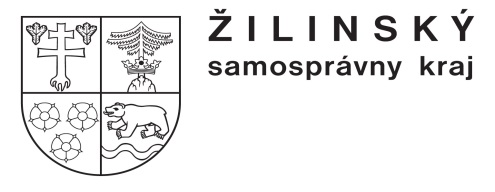 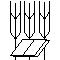 Stredná odborná škola poľnohospodárstva a služieb na vidiekuPredmestská 82010 01 Žilina 1MESIACPLÁNOVANÉ  AKTIVITYZODPOVEDNÍ  SeptemberOktóber- oboznámenie sa s problematikou manželstva a rodičovstva vo všetkých ročníkoch v rámci predmetov : ETV, NBV, OBN, BIO, SLK, - vytvorenie nástenného materiálu,- vyučujúci predmetov, triedni učitelia- koordinátor VMRNovemberDecember- besedy s odborníkmi v rámci Týždňa globálneho vzdelávania- 1.december / Svetový deň AIDS / - oboznámiť ž. so vznikom AIDS a iných pohlavných ochorení a so spôsobmi prevencie, zapojenie sa do kampane "Červená stužka"- Vianoce - sviatok rodinnej pohody - diskusia + výzdoba triedy, nástenky, - vyuč.ETV, koordinátor VMR, - vyuč. ETV, NBV, UKL, triedni učiteliaJanuárFebruár- aktivity zamerané na výchovu k manželstvu /zdôrazniť ž. vlastnosti potrebné pre manželstvo-láska, tolerancia, vzáj. pochopenie a úcta, zdôrazniť dôležitosť harmonického manželstvaValentínska kvapka krvi  - vyuč. ETV, NBV, OBN, koordinátor VMR - koordinátor VMRMarecApríl- aktivity zamerané na výchovu k zodpovednému rodičovstvu / oboznámiť  ž. s priebehom tehotenstva, narodením dieťaťa, jeho zdravý vývoj pred i po narodení, zdôrazniť zodpovednosť za výchovu dieťaťa a poukázať na krásu rodičovstva/-DVD, diskusia, prezentácie ž.- beseda s gynekológom / oboznámiť ž. s dostupnými prostriedkami a metódami antikoncepcie/- vyuč. BIO,TU,-  koordinátor VMRMájJún- 15.máj / Svetový deň rodiny / - tvorba plagátov- 1.jún / Deň detí / -  "Týždeň detskej radosti" - pomoc pri organizácii dňa detí v MŠ- vyhodnotenie plánu VMR- koordinátor VMR- vyuč. ETV, NBV, koordinátor VMR- koordinátor VMR